от «___» ноября 2021 года № ____пгт. СвободныйО назначении публичных слушанийВ соответствии с Федеральным законом от 06 октября 2003 года                    № 131-ФЗ «Об общих принципах организации местного самоуправления в Российской Федерации», Положением «О публичных слушаниях на территории городского округа ЗАТО Свободный», утвержденным решением Думы городского округа ЗАТО Свободный от 14.09.2017 № 13/18, Положением «О бюджетном процессе в городском округе ЗАТО Свободный», утвержденным решением Думы городского округа ЗАТО Свободный от 16.11.2009 № 33/8, руководствуясь Уставом городского округа ЗАТО Свободный,ПОСТАНОВЛЯЮ:	1. Назначить публичные слушания, инициатором которых выступает глава городского округа ЗАТО Свободный, на 10 декабря 2021 года, по вопросу обсуждения проекта бюджета городского округа ЗАТО Свободный на 2022 год и плановый период 2023 -2024 г (Приложение № 1).	2. Для организации и информационного обеспечения проведения публичных слушаний утвердить состав организационного комитета (прилагается).3. Установить  срок приема письменных предложений и рекомендаций участников публичных слушаний до 06.12.2021 года включительно.4. Настоящее постановление опубликовать в газете «Свободные вести» и разместить на официальном сайте главы городского округа ЗАТО Свободный.Глава городского округа ЗАТО Свободный                                             А.В. Иванов                                                                                   УТВЕРЖДЕНпостановлением главы городского округа ЗАТО Свободныйот ____  ноября 2021 года № ____Составорганизационного комитета	Председатель – Иванов А.В., глава  городского округа ЗАТО Свободный;	Секретарь – Токтарова Е.М., главный специалист финансового отдела администрации городского округа.	Члены организационного комитета:          Барабанщикова Ж.М., заместитель главы администрации городского округа;	Заводская Т.Г., заместитель главы администрации городского округа;	Мисько Е.А., главный специалист подразделения правового обеспечения администрации городского округа; 	Малых М.Н., начальник финансового отдела администрации городского округа;	Ретунская С.А., начальник отдела образования, молодежной политики, культуры и спорта администрации городского округа;	Рыжкова С.Ф., начальник отдела бухгалтерского учета и финансов администрации городского округа;	Ткаченко Л.В., начальник организационно-кадрового отдела администрации городского округа;   	Михайлов А.А., главный специалист Думы городского округа (по согласованию) СОГЛАСОВАНИЕпроекта постановления главы ГО ЗАТО Свободный
Копии:Дума ГО ЗАТО Свободныйконтрольный орган ГО ЗАТО Свободный; финансовый отдел;отдел бухгалтерского учета и финансов____отдел образования, молодежной политики, культуры и спортаучреждения ГО ЗАТО СвободныйМалых Марина Николаевна8 (34345) 5-84-87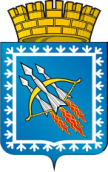 ГЛАВА ГОРОДСКОГО ОКРУГА ЗАКРЫТОГОАДМИНИСТРАТИВНО-ТЕРРИТОРИАЛЬНОГО ОБРАЗОВАНИЯСВОБОДНЫЙ СВЕРДЛОВСКОЙ ОБЛАСТИП О С Т А Н О В Л Е Н И ЕГЛАВА ГОРОДСКОГО ОКРУГА ЗАКРЫТОГОАДМИНИСТРАТИВНО-ТЕРРИТОРИАЛЬНОГО ОБРАЗОВАНИЯСВОБОДНЫЙ СВЕРДЛОВСКОЙ ОБЛАСТИП О С Т А Н О В Л Е Н И ЕГЛАВА ГОРОДСКОГО ОКРУГА ЗАКРЫТОГОАДМИНИСТРАТИВНО-ТЕРРИТОРИАЛЬНОГО ОБРАЗОВАНИЯСВОБОДНЫЙ СВЕРДЛОВСКОЙ ОБЛАСТИП О С Т А Н О В Л Е Н И ЕО назначении публичных слушанийО назначении публичных слушанийО назначении публичных слушанийО назначении публичных слушанийО назначении публичных слушанийДолжностьФамилия и инициалыСроки и результаты согласованияСроки и результаты согласованияСроки и результаты согласованияДолжностьФамилия и инициалыДата поступления на согласованиеДата согласованияЗамечания и подписьНачальник отдела бухгалтерского учета и финансовС. Ф. РыжковаНачальник организационно-кадрового отделаЛ.В. Ткаченко